Publicado en  el 28/10/2015 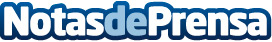 El escritor Ginés Sánchez inaugura este jueves en la Biblioteca Regional de Murcia el ciclo 'Tinta fresca'El guionista y novelista Agustín Martínez y la escritora de relatos Ana Fructuoso Ros son los próximos autores murcianos que participan en esta actividad que organiza la Consejería de Cultura y Portavocía de MurciaDatos de contacto:Nota de prensa publicada en: https://www.notasdeprensa.es/el-escritor-gines-sanchez-inaugura-este-jueves_1 Categorias: Literatura Murcia Entretenimiento http://www.notasdeprensa.es